STAGE D’INITIATION / DE PERFECTIONNEMENTAnnée Universitaire : 20../20..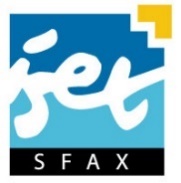 Ministère de l’Enseignement Supérieur et de la recherche scientifiqueDirection Générale des Etudes TechnologiquesInstitut Supérieur des Etudes Technologiques de SfaxDirection des Etudes et des StagesDépartement Génie CivilNom et Prénom :Groupe :N° CIN / Passeport :Organisme d’accueil :Période du stage :DuAu